Pertemuan 2Pengenalan KomputerPertemuan 2Pengenalan KomputerMenurut Fiori, Komputer adalah suatu pemroses data yang dapat melakukan perhitungan besar secara cepat, termasuk perhitungan aritmatika dan operasi logika tanpa campur tangan manusia. Menurut ROBERT H. BLISSMER Komputer adalah alat elektronik yang mampu melaksanakan tugas antara lain menerima input, memproses input sesuai dengan programnya, menyimpan perintah-perintah dan hasil pengolahan, menyediakan output dalam bentuk informasi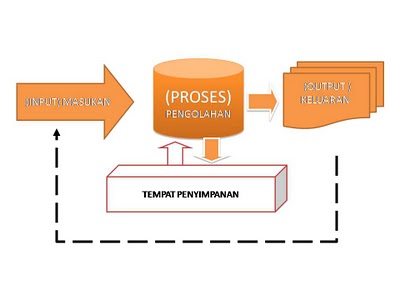 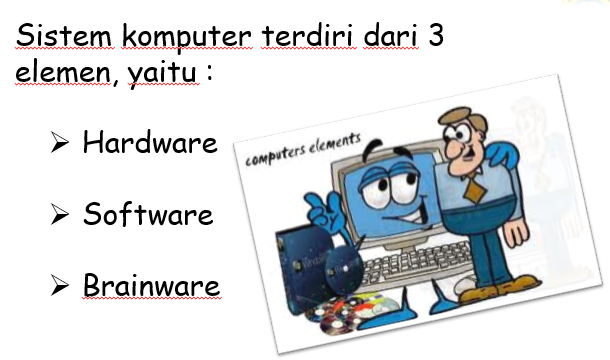 Rangkaian elektronik atau peralatan yang terdapat pada sistem komputer yang terlihat secara fisik.Hardware Hardware dapat dikategorikan menjadi 3 komponen utama yaitu :ProsesorProsesor merupakan bagian utama dari perangkat keras yang melakukan pemrosesan aritmatika dan logika serta pengendalian operasi komputer secara keseluruhan.MemoryBerdasarkan fungsinya, memory dapat dibagi menjadi 2 yaitu :Primary memory : digunakan untuk menyimpan data dan instruksi ketika program komputer masih berjalan. RAM (Random Access Memory).Secondary memory : digunakan untuk menyimpan data secara permanen. Contoh : Harddisk, CD, Disket, Flashdisk, dll.Input/Output DeviceInput/Output Device merupakan perangkat yang digunakan sebagai penghubung antar komputer dengan lingkungan di luarnya.Contoh Input Device : mouse, keyboard, scanner, dll.Contoh Output Device : monitor, speaker, printer, dll.Software Software merupakan kumpulan instruksi atau program yang dijalankan pada sistem komputer.Software dapat dikategorikan menjadi 3 yaitu :Sistem OperasiSistem Operasi, merupakan perangkat lunak yang menghubungkan dengan perangkat keras serta mampu mengoperasikan komputer secara keseluruhan dan menyediakan antarmuka dengan perangkat lunak lain serta dengan pengguna.Program AplikasiProgram aplikasi merupakan perangkat lunak siap pakai dan biasanya digunakan untuk membantu melaksanakan pekerjaan penggunanya.Dalam sebuah komputer aplikasi ini disiapkan sesuai kebutuhannya masing-masingBrainwareBrainware merupakan orang – orang yang berhubungan atau berinteraksi dengan komputerMS. Office (Word)LordArea-Microsoft Word atau Microsoft Office Word Terbit 1983 dengan nama Multi-Tool Word untuk Xenix, Dikembangkan untuk berbagai sistem operasi, misalnya DOS (1983), Apple Macintosh (1984), SCO UNIX dan Microsoft Windows (1989). Setelah menjadi bagian dari Microsoft Office System 2003, 2007, 2010 diberi nama Microsoft Office Word.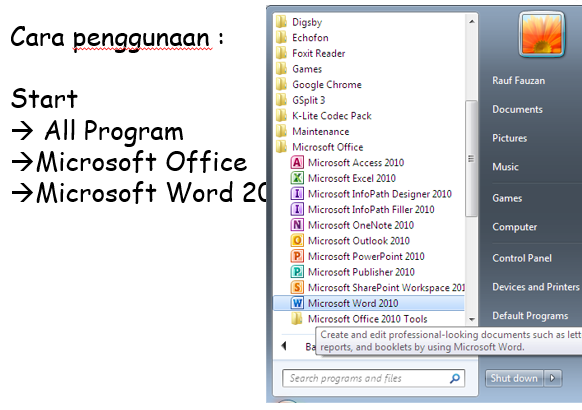 Halaman Utama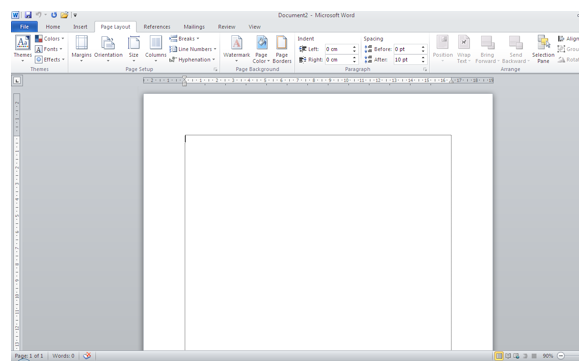 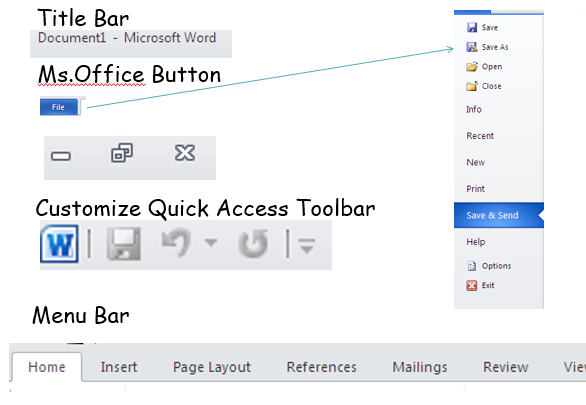 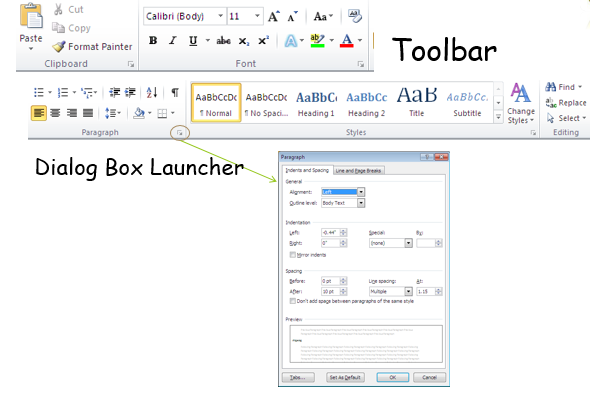 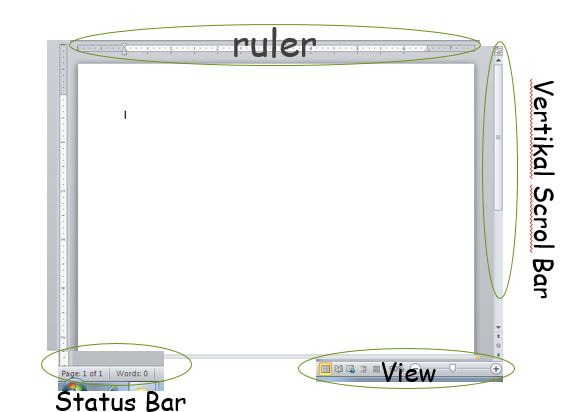 TUGAS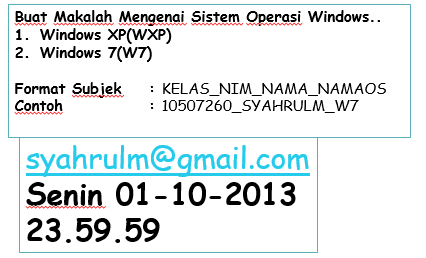 